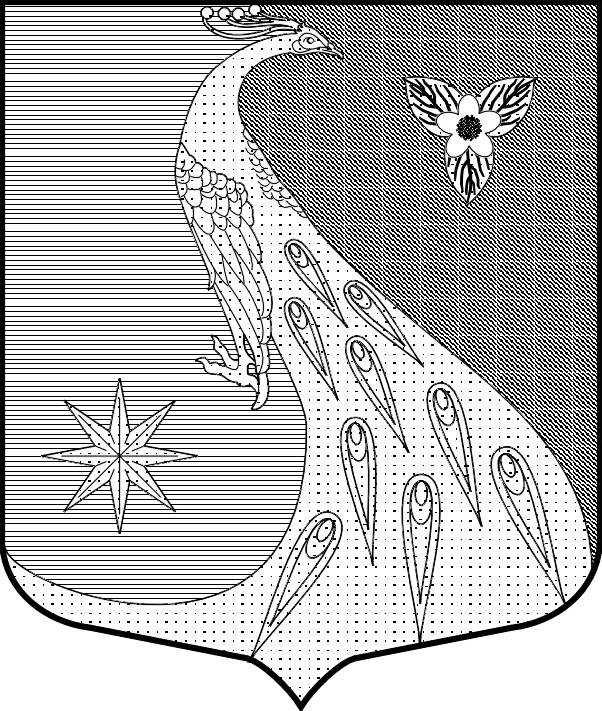 ЛЕНИНГРАДСКАЯ ОБЛАСТЬЛУЖСКИЙ МУНИЦИПАЛЬНЫЙ РАЙОНАДМИНИСТРАЦИЯ СКРЕБЛОВСКОГО СЕЛЬСКОГО ПОСЕЛЕНИЯП О С Т А Н О В Л Е Н И Е От  25 декабря  2019  г.                                                                    № 443/1О внесении изменений в постановлениеот 30.09.2019 № 346 «Об утвержденииплана нормотворческой деятельности администрации МО «Скребловскоесельское поселение» на 2 полугодие 2019 года и 1 полугодие 2020 года» В соответствии с Федеральным законом от 06.10.2003 № 131-ФЗ «Об общих принципах организации  местного самоуправления в Российской Федерации,  Уставом МО «Скребловское сельское поселение», с целью организации нормотворческой деятельности,  администрация «Скребловского сельского поселения» ПОСТАНОВЛЯЕТ:Внести изменения в постановление от 30.09.19 г. № 346 «Об утверждении плана нормотворческой деятельности администрации МО «Скребловское сельское поселение» на 2 полугодие 2019 года и 1 полугодие 2020 года». План  нормотворческой деятельности администрации  МО «Скребловское  сельское поселение» на 2 полугодие 2019  года и 1 полугодие 2020 года дополнить п. 7,8,9, согласно приложения.Настоящее постановление подлежит опубликованию (обнародованию). Контроль  за исполнением постановления оставляю  за собой. Глава администрации						Е. А. ШустроваПриложениек постановлению администрациимуниципального образования«Скребловское сельское поселение»от  25.12.2019 г.  № 443/1План  нормотворческой деятельности  администрации  МО «Скребловское сельское поселение» на 2 полугодие 2019  года и 1 полугодие 2020  годаГлава администрации                         			Е. А. Шустрова№Наименование НПАСубъект правотворческой инициативыОтветственное должностное лицоСрок рассмотрения7Постановление  об утверждении  порядка формирования перечня налоговых расходов муниципального образованияЛужский городской прокурор  (предложение о включении в план нормотворческой деятельности  от  24.09.2019  № 22-168-2019) Специалист  администрации по правовым вопросам Декабрь 2019 -  январь 2020  8Постановление об утверждении  правил формирования информации о нормативных, целевых и фискальных налоговых расходов муниципального образованияЛужский городской прокурор  (предложение о включении в план нормотворческой деятельности  от  24.09.2019  № 22-168-2019) Специалист  администрации по правовым вопросам Декабрь 2019 -  январь 2020  9Постановление о  утверждении порядка обобщения результатов оценки эффективности налоговых расходов муниципального образования, осуществляемой кураторами налоговых расходовЛужский городской прокурор  (предложение о включении в план нормотворческой деятельности  от  24.09.2019  № 22-168-2019) Специалист  администрации по правовым вопросам Декабрь 2019 -  январь 2020  